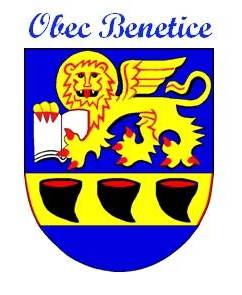 6/186Usnesení ze zasedání zastupitelstva obceMísto konání: budova OÚ BeneticeDne 28.6.2019Zahájení 17:30 hod. Přítomni: Vostalová J., Novotný R., Herbrich V., Krejčí K., Vostal J., Valík M.Omluven: Vodová P.Plnění usnesení z minulého ZO. ZO jednomyslně schválilo záměr prodat část pozemku p.č. 281/1 v k.ú. VěstoňoviceZO  jednomyslně schválilo navýšení úvazku paní Marii Herbrichové z 0,6 na 0,7ZO  schválilo 5 hlasy odměnu J. Vostalovi za vypracování a údržbu nových webových stránek obce ve výši 5 000,-ZO  jednomyslně schválilo  p. J. Vlachovi odměnu ve výši 5 000,- za doplnění a vedení  obecní kroniky ZO jednomyslně schválilo záměr prodat nemovitost č.p. 31, p.č. st 52 a zahradu p.č. 303/8 za účelem obnovy bytového fondu. Prodej bude uskutečněn po provedení znaleckého posudkuZO schválilo 5 hlasy nákup zdravotnického materiálu pro potřeby SDH Benetice ve výši 4 500,-Kč.ZO schválilo odměnu za práci na DPP ve výši 100,-/Kč.Zasedání ukončeno v 19:15  hod. Zapsal: Vostal JanOvěřil: Krejčí K.,  Valík M.